Vietnam War Guided Notes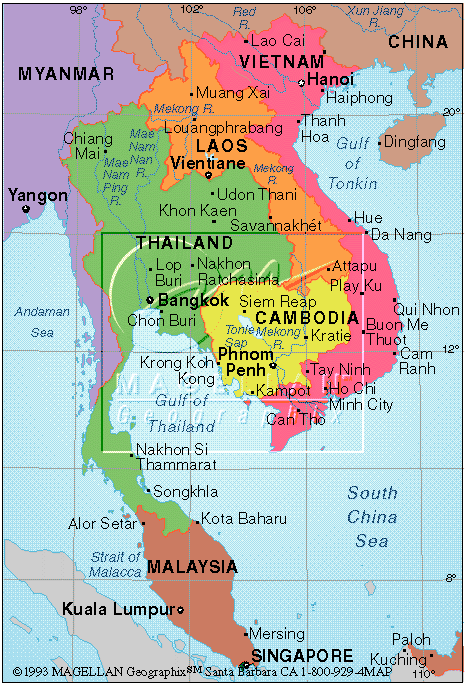 Phase One  -   War of ____________________________Vietnam is a _______________________________ colony.  Along with Laos and Cambodia, it is known as _________________________________________.Vietnam fights for independence from France during _________________.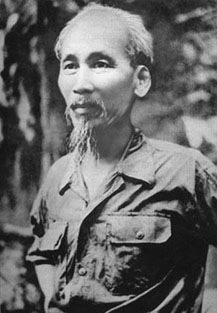 The fight for independence is led by _________________________________________________, a communist! Ho receives support from the USSR and _____________________________________________.The French are defeated at _________________________________________________.Vietnam divided at the ___________________________________.  Communist North led by Ho and democratic South led by ____________________________________________________.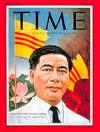 Free elections are to be held in ______________________.U.S. sees Vietnam as a ____________________________ that must not fall!Many South Vietnamese do not like Diem because he is Catholic, speaks French and __________________________________________________________prisoners.Resistance leads to the creation of the ________________________________________ in South Vietnam.  These “freedom fighters” are also known as ______________________________.U.S. supports the overthrow of Diem in ________________________________.Phase Two -   Increased U.S. Involvement!Per U.S. policy of “containment”, ______________________ AND _______________________ send in MILITARY ADVISORS.In 1964, 2 U.S. destroyers on a spying mission are supposedly fired upon by North Korea.  This is known as the ___________________  ______   __________________________  Incident.  This incident is used as an excuse for Johnson to send in military troops to Vietnam, to stop the communist threat to South Vietnam.1965 Operation Rolling Thunder – Sustained American _________________________ ____________ on Vietnam._________________________ tons of bombs dropped in about __________________ years.US ground forces arrive!  Nearly _________________________ by the end of 1965.In spite of an increase in troops and bombs (known as __________________________), the US experiences a lack of success against Vietcong military tactics known as 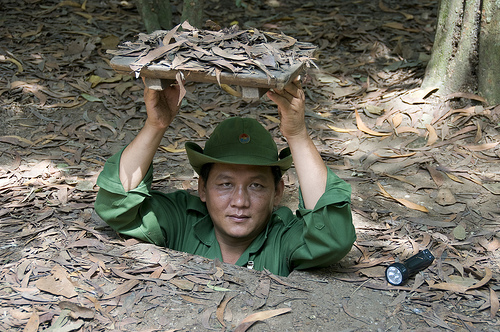 _____________________________ tactics and revolutionary mentality of the Vietcong soldiers.US is unsuccessful in shutting down the communist supply route known as the ______________________________________________________.  The route ran through the neighboring countries of __________________ and ________________________.In 1968 the _______________ _________________________ was technically a loss for the Vietnamese but it proved to the American people that the war was not even close to ending!  To many it was seen as an _________________________ war.This perception increased as Vietnam was the first ________________ War.  Americans could see the violence at home every day.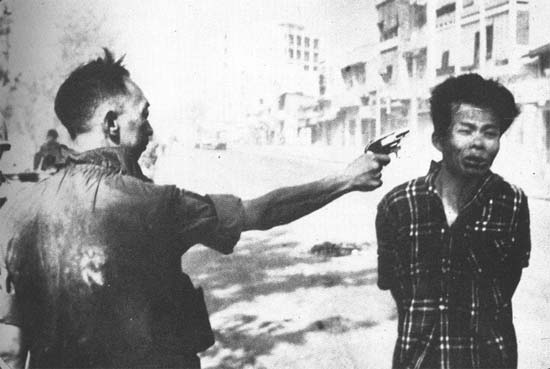 Americans could see the impact on Vietnamese as the U.S. increased bombing, increased the release of defoliants such as __________________ _____________________, and the dropping of Napalm!The attack on the village of ________________   _______________ is seen as an example of American brutality towards the Vietnamese.Do you feel it was murder or were the soldiers simply following orders? _____________________________________________________________Hippies and Flower Children were part of the ________________________________ that led protest movements against the war.Describe a Hippie: ________________________________________________________________________________________________________________________________________________________________________Americans were increasingly distrustful of the Government, this was known as a _________________________   _____________________.  LBJ chooses not to run in 1968 and Nixon is  elected on a platform of ________________________   ___________________  ___________________.Nixon’s secret plan to end the war was known as ___________________________________.  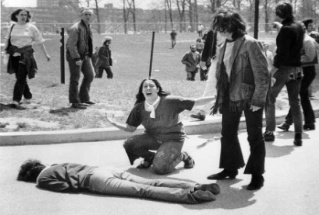 4 students are shot dead at _______________  ________________ by National Guardsman!U.S. removes troops on _______________________________________________.Classified government documents stolen from the Pentagon exposed that the government was not being entirely truthful to Americans.  These Papers were known as the __________________________.Who wins the Vietnam War?   ________________________________________Why do they win? __________________________________________________________________________________________________________________________________________________________________________What does the War Powers Act allow the president to do? _________________________________________________________________________________________________________________________________________________________________________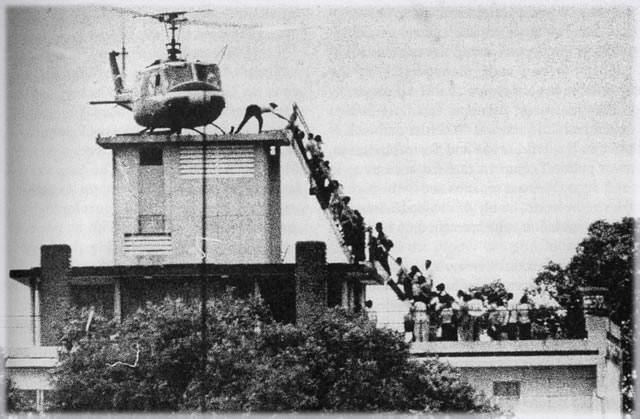 